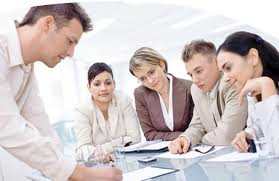 Did you know that PMI Sydney Chapter offers PMP and CAPM Prep Courses?Yes! There is a PMP/CAPM exam preparation course every month. Each class runs over two consecutive Tuesday evenings, from 6:00 pm to 8.30/9:00 pm. The course is facilitated by a group of fantastic, knowledgeable Volunteers, led by Tracy Griffith (see Volunteer’s Profile earlier in this newsletter).The aim of this course is for each participant to be able to:Understand what is involved in obtaining PMP certificationHow to approach study for the examPractice questions and review key topics from PMBOK 4th EditionThese sessions book out very quickly so if you are interested, please visit the Events Listing on our website to register for an upcoming session or find out more information. Member discounts apply!